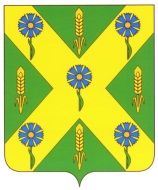 РОССИЙСКАЯ  ФЕДЕРАЦИЯОРЛОВСКАЯ ОБЛАСТЬКонтрольный орган – Ревизионная комиссия Новосильского района       303500, г. Новосиль, ул. Карла Маркса,16                         тел. 8(48673)2-15-67, факс 8(48673)2-22-51   		Заключениепо проекту районного бюджета Новосильского района на 2015 год и плановый период 2016-2017 годов. Второе чтение.Заключение  на   проект Решения  «О  районном бюджете  на  2015 год  и  плановый  период  2015 – 2017 годов»,    составлено  в  соответствии  с  п.1. ст. 157 Бюджетного  кодекса  РФ, статьёй 38  Федерального  закона  №  131-ФЗ  от  06.10.2003г. «Об  общих  принципах  местного  самоуправления  в  Российской  Федерации»,  п.2 статьи 37  Устава  Новосильского  района, ст.7  Положения  о  контрольном  органе – Ревизионной  комиссии  Новосильского  района,  а также в соответствии ст.58   действующего  «Положением  о  бюджетном  процессе  в  Новосильском  районе»(далее- Положение о бюджетном процессе)  и  письмом  районного  Совета  народных  депутатов №_   от     декабря _2014г.Рассмотрев  представленный  проект  Решения  «О  районном  бюджете  на  2015 год  и  плановый  период  2016 – 2017 годов» (далее – Проект бюджета)   Ревизионная  комиссия  произвела  анализ  обоснованности  формирования  его  доходных  и  расходных  статей  и  размера  профицита  районного  бюджета. Экспертиза  проекта районного бюджета второго чтения  на 2015 год и плановый период 2016-2017 годов осуществлялась,  руководствуясь материалами, предоставленными в соответствии с требованиями ст.184.1 Бюджетного кодекса РФ и  ст.85 Положения о бюджетном процессе в Новосильском районе. Прогнозируемые основные характеристики проекта бюджета Новосильского района на 2014 год и на плановый период 2015-2016В соответствии с п.4 ст. 169 Бюджетного кодекса РФ, п. 3 ст. 65 Положения о бюджетном процессе в Новосильском районе  проект бюджета сформирован на три года: на очередной 2015 год и плановый период 2016-2017 годы.В связи с изменением утвержденных в первом чтении  основных характеристик  районного бюджета в первом чтении (Решение № 289-РС от 05.12.2014 года)  имеется заключение Главы Новосильского района  на право увеличение доходов и дефицита районного бюджета на  2015 года и плановые периоды 2016-2017 годы.(обз.4.п.1.ст.84. Положения о бюджетном процессе)Предоставленным проектом  Решения  «О  районном  бюджете  на  2015 год  и  плановый  период  2016 – 2017 годов»бюджет муниципального образования предлагается утвердить:на 2015год: по доходам в сумме 123223,0 тыс. руб., по расходам в сумме 124107,5 тыс. руб. с дефицитом в сумме 884,5 тыс. руб.;на плановый период:- 2016год: по доходам в сумме 106179,4 тыс. руб. по расходам в сумме 107097,6 тыс. руб. с дефицитом в сумме 918,2 тыс. руб.;- 2017год: по доходам в сумме 116863,4 тыс. руб. по расходам в сумме 117847,3 тыс. руб. с дефицитом в сумме 983,9 тыс. руб.Доходы бюджета на 2015 год предусмотрены в сумме 123223,0 тыс. руб., что на 41785,1 тыс. руб. или на 25,3 %  ниже  ожидаемого исполнения  доходов  бюджета Новосильского района за 2014 год. При этом прогнозируется рост  налоговых и неналоговых доходов на сумму 8696,2 тыс. руб. (на 42,8 %), которые составят 29011,7 тыс. руб.Основанием роста собственных доходов является:-принятием Закона № 136-ФЗ от 27 мая 2014 года « О внесении изменений в статью 26.3 Федерального закона « Об общих принципах организации законодательных и исполнительных органов государственной власти субъектов в Российской Федерации» и Федеральный закон « Об общих принципах организации местного самоуправления в Российской федерации»- изменение в Бюджетный кодекс внесенные законом от 29.11.2014 года № 383 –ФЗ. Снижение  безвозмездных перечислений на 50481,3 тыс. руб. или 34,9 %  к бюджету 2014 года и прогнозируются  в сумме 94211,3  тыс. руб.Расходы бюджета в 2015 году, по сравнению с последней редакцией бюджета 2014 года, уменьшатся на 43635,5 тыс. руб. или 26,0  % и составят 124107,5  тыс. руб.Дефицит бюджета на 2015 год прогнозируется в сумме 884,5 тыс. руб. или 3,0% к предполагаемому годовому объему доходов бюджета без учета утвержденного объема безвозмездных поступлений и (или) поступлений налоговых доходов по дополнительным нормативам отчислений, что соответствует требованиям ст. 92.1. Бюджетного кодекса РФ.Динамика основных параметров бюджета муниципального образования с учетом оценки за 2013 год и прогноза бюджета на 2014 год и плановый период 2015-2016 годов отражена в таблице № 1:                                  Динамика основных параметров Проекта бюджета Новосильского района таблица № 1При проведении анализа данных из вышеуказанной таблицы прослеживается   нестабильность повышение общей суммы доходов по сравнению с 2013 годом. По расходам бюджета планируется увеличение планового объема в 2014году по сравнению с 2013 годом на 20150,2 тыс. рублей, снижение в 2015 году на 43635,5 тыс. руб.Прогнозируемые доходы районного  бюджета на 2015 год и плановый период 2016 и 2017 годовНа 2015 год доходы Проекта бюджета предусмотрены в сумме 123223,0 тыс. руб. с приростом на 6,9% относительно первой редакции бюджета, решением  № 652 от 27.12.2013г.«О районном бюджете на 2014 год и плановый период 2015-2016гг» и снижением  на 10,9% по отношению к последней редакции  районного бюджета на 2013 год, в том числе:- без учета получаемых из краевого бюджета субсидий, субвенций и межбюджетных трансфертов (далее - безвозмездные поступления) доходная часть Проекта бюджета запланирована на 2014 год в сумме 22722,9 тыс. руб. с  сокращением к оценке бюджета района  на 2013 год на - 3,5%.- планируемый объем безвозмездных поступлений в 2014 году по сравнению с первой редакцией бюджета района  на 2013 год увеличивается на 17,7%, и снижением на 7,0% относительно последней редакцией и составит 115167,0 тыс. руб.Объем доходов на 2015 год оценивается в сумме 124681,6 тыс. руб. (спад  к 2014 году на 4,0%) и на 2016 год в сумме 127260,8тыс. руб. (с приростом к 2015 году на 2,1%):                                                                                                                                  Таблица №2Структура доходов районного  бюджета  на 2014-2017 годытыс.руб.Из предоставленных данных видно, что в 2015 году при планировании  бюджета предусматривается значительный рост   доли собственных доходов( на 10,1%) в общем объеме доходов по сравнению с  последним утвержденным бюджетом 2014 годом. На протяжении всего анализируемого периода   с 2014 года по 2017 год наблюдается скачкообразная динамика в доле собственных доходов районного бюджета.На 2015год в структуре доходной части проекта бюджета доля налоговых и неналоговых доходов составит 23,5 %.Налоговые и неналоговые доходы на 2016 год запланированы в сумме 28879,7тыс. руб. (27,2% в структуре доходов), на 2017 год в сумме 35652,3 тыс. руб. (30,5% в структуре доходов).В структуре доходов Проекта бюджета на 2015 год безвозмездные поступления запланированы в форме субсидий, субвенций, иных межбюджетных трансфертов и составляют в сумме 94211,3  тыс. руб. или76,5 %.Безвозмездные поступления на 2016 год запланированы в сумме 77299,7 тыс. руб. (72,8%), на 2017год в сумме 81211,1 тыс. руб. ( 69,5% в структуре доходов).Структура собственных доходов  районного бюджета в разрезе групп доходов на 2013-2016 год             Таблица 3.(тыс.руб.)В 2014 году объем налоговых доходов составит 23946,7 тыс. руб. (70,6%), что на 23,5% больше  утвержденных последней редакцией решения о бюджете № 652 от 27.12.2013г. «О районном бюджете на 2015 год и плановый период 2016-2017гг» на 2014 год.Наибольшее увеличение в 2015 в структуре налоговых доходов по сравнению с оценкой 2014 года планируется по следующим видам налогов:- доходы от государственной пошлины – на  (93,8%)- налоги на товары (акцизы по подакцизным товарам (продукции), производимым на территории Российской Федерации)  -  на (78,3%) Наиболее значимым для районного бюджета в 2015 году остается налог на доходы физических лиц – 17388,0тыс.руб. или 59,9 % от  собственных доходов бюджета. Расчет произведен по нормативу 43% в соответствии с нормативами ( ст. 61.1 Бюджетного кодекса РФ) при этом дополнительный норматив НДФЛ взамен дотации на выравнивание бюджетной обеспеченности на 2015 год  принят в размере 28%.(Единый норматив НДФЛ по Закону Орловской области «О межбюджетн6ых отношениях в орловской области» 1547-ОЗ – 10%.На 2016 и 2017 годы  прогнозируются  суммы – 17088,0  тыс.руб.  и  23023,0 тыс.руб.  соответственно.Налоги на совокупный доход основаны  из расчетов по таким налогам как:  -единый  налог на вмененный доход для отдельных видов деятельности произведен  на основе оценки поступлений данного доходного источника в 2014 году и  прогноза социально-экономического развития Новосильского района на 2015 год. Исходя из норматива отчисления налога в размере 100% (ст. 61.1 БК РФ) доходы районного бюджета на 2015 год  планируются в сумме 2844,0 тыс. руб. На 2016 и 2017 годы  прогнозируются  суммы – 3128,0 тыс.руб.  и 3441,0тыс.руб.  соответственно.- единый   сельскохозяйственный   налог  подлежит зачислению в доход районного бюджета по нормативу 50% в соответствии со ст. 61.1 БК РФ. Объемы поступлений по данному налогу рассчитаны в сумме 161,0 тыс. руб.,что меньше  на  8,0 %  ожидаемых поступлений текущего года.Доходы районного бюджета в 2015 году от государственной пошлины определены в сумме 533,0 тыс. руб., с ростом на  93,8 % к утвержденным  суммам  поступлений  текущего года. На 2016 и 2017 годы  прогнозируются  суммы – 640,0 тыс.руб.  и  768,0 тыс.руб.  соответственно.- по налогам на товары (акцизы по подакцизным товарам (продукции), производимым на территории Российской Федерации) – поступление акцизов по подакцизным товарам (продукции), производимым на территории РФ обусловлено следующим, что в соответствии с Федеральным законом от 03.12.2012 № 244-ФЗ "О внесении изменений в Бюджетный кодекс Российской Федерации и отдельные законодательные акты Российской Федерации" с 1 января 2014 года установлена обязанность органов государственной власти субъектов Российской Федерации по передаче по дифференцированным нормативам отчислений в местные бюджеты акцизов на нефтепродукты, исходя из зачисления в местные бюджеты не менее 10 процентов налоговых доходов консолидированного бюджета субъекта Российской Федерации от указанного налога. Проектом Закона Орловской области  "Об областном  бюджете на 2015 год и плановый период 2016 – 2017 годов"  нормативы отчислений доходов от уплаты акцизов на автомобильный и прямогонный бензин, дизельное топливо, моторные масла для дизельных и (или) карбюраторных (инжекторных) двигателей в бюджеты муниципальных районов (городских округов), городских и сельских поселений Орловской области на 2015 год и на плановый период 2016 и 2017 годов исходя из зачисления в местные бюджеты 10 процентов налоговых доходов  в районный бюджет  указанного налог запланировано   на 2015 год в размере 3020,7 тыс.руб., с ростом к  бюджету 2014 года на 78,3%.На 2016 и 2017 годы  прогнозируются  суммы – 3171,7 тыс.руб.  и  3330,3 тыс.руб.  соответственно.Неналоговые доходы в Проекте бюджета муниципального образования на 2015 год запланированы на 3331,0 тыс. руб. выше последних  бюджетных назначений  2014года на 52,1%. На 2016 и 2017 годы  прогнозируются  суммы – 4676,0 тыс.руб.  и  4895,0 тыс.руб.  соответственно.Наибольший удельный вес в структуре неналоговых доходов Проекта бюджета 2015 года принадлежит доходам от использования имущества, находящегося в государственной и муниципальной собственности – 3759,0 тыс. руб. (74,2%) , на 2016 год 3926,0 тыс. руб. (83,9 %), на 2017 год в сумме 4123,0 тыс. руб. или 84,2 % удельного веса.Платежи при использовании природных ресурсов.Доходы от платы за негативное воздействие на окружающую среду на 2015 год составляют 46,0 тыс. рублей. Расчет платы за негативное воздействие на окружающую среду  на 2015 год произведен исходя из поступлений за отчетный финансовый год, с применением среднего коэффициента индексации ставок платы на очередной финансовый год к уровню отчетного финансового года и поправочного коэффициента, учитывающего установленные нормативы в сфере охраны окружающей среды, рассчитанного департаментом экологии и природопользования Орловской  области.Доходы от продажи материальных и нематериальных активов. Доходы от реализации имущества запланированы в 2015 году в сумме 700,0 тыс. руб. (с ростом доходов  в шесть раз к показателям текущего года), на 2016 год в сумме 105,0 тыс. руб. (с ростом  к 2015 году на 50,0 %), на 2016 год в сумме 110,0 тыс. руб. (с ростом к периоду 2016 года на 4,8%). Штрафы, санкции, возмещение ущерба. Прогноз сумм по штрафам и иным суммам принудительного взыскания спрогнозированы главными администраторами доходов бюджета на 2015 год в сумме 580,0 тыс.руб. Снижение к  периоду 2014 года на 18,3% . Показатели запланированные на  2016-2017 годах по 597,0 тыс. руб. и 612,0 тыс.руб. соответственно.Безвозмездные поступления.Проектом бюджета на 2015 год безвозмездные поступления учтены в общей сумме 94211,3 тыс. руб., что на 35,9 %, меньше запланированных безвозмездных  поступлений   районного  бюджета  2014 года( в последней редакции), в том числе:- субсидии бюджетам субъектов Российской Федерации и муниципальных образований (межбюджетные субсидии) из  областного  бюджета 2642,4 тыс. руб., составляющие 2,8 % в общем объеме безвозмездных поступлений 2015 года;- субвенции бюджетам субъектов Российской Федерации из областного  бюджета – 58587,7 тыс. руб. составляющие 62,2  % в общем объеме безвозмездных поступлений 2015 года.Формирование доходной части районного  бюджета на 2015-2017 годы осуществлено в Проекте бюджета с учетом условий изменений бюджетного и налогового законодательства.Прогнозируемые расходы районного  бюджета на 2015 год и плановый период 2016 и 2017 годовПроектом бюджета расходы на 2015 год предлагается утвердить в сумме 124107,5 тыс. руб. с уменьшением к уточненному плану расходов бюджета 2014 года  на 49514,8 тыс.руб.,или на 28,5 %.На плановый период Проектом бюджета предлагается утвердить:- на 2016 год 107097,6 тыс. руб. со снижением  к 2015 году на 17009,9 тыс. руб. или на 13,7%;- на 2017 год 117847,3 тыс. руб.  с ростом к 2016 году на 10749,7  тыс. руб. или на 10,0 %.Проверка соблюдения норм Бюджетного кодекса РФ при составлении Проекта бюджета по расходам показала следующее:в  нарушение п 3.ст. 184.1 Бюджетного кодекса РФ  проектом Решения о   бюджете не утверждаются оббьем бюджетных ассигнований направленных на исполнение публичных нормативных обязательств.Таблица 5Структура расходной части районного  бюджета на 2014-2017годыАнализ структуры  расходной части  районного бюджета  показывает, что по всем разделам предусмотрено снижение  расходов  к расходам ожидаемого исполнения  2014 года.Заметное снижение предусмотрено по таким  разделам как: - национальная экономика – на 82,9 % или на 23539,2тыс.руб.;            -жилищно-коммунальное хозяйство – на 78,3% или на  8915,9 тыс.руб.  - социальная политика -   на 32,8 % или  на 5271,1тыс.руб.;           - культура и кинематография – 26,9% или 4214,8 тыс. руб.;             - общегосударственные расходы –  на 14,1  % или на  1912,6 тыс. руб.;- образование- 2,7  % или на 2193,5  тыс. руб.Выявленное  снижение  предусмотренных расходов планируемого бюджета  2015 года к ожидаемым расходам 2014 года говорит о  том, что предложенный Проект бюджета не соответствует принципу общего (совокупного) покрытия расходов бюджета, что определяется ст.35 Бюджетного Кодекса Российской ФедерацииВ соответствии с Федеральным законом от 07 мая 2013 № 104-ФЗ «О внесении изменений в Бюджетный кодекс Российской Федерации и отдельные законодательные акты Российской Федерации в связи с совершенствованием бюджетного процесса» и в целях выполнения задач, определенных Президентом Российской Федерации, проект бюджета  Новосильского района  на 2015 год и на плановый период 2016 и 2017 годов сформирован в структуре расходов на основе муниципальных программ и непрограммным направлениям. Перечнем, утвержденным распоряжением Администрации  Новосильского района от 15.10.2013 № 295 в районе утверждено 17 муниципальных программ. Из семнадцати  муниципальных программ в проекте бюджета представлено 13 программ.Данные о расходах районного  бюджета в разрезе муниципальных программ представлены в таблице № 6:                                                                                                                    Таблица 6(тыс.руб.)Программная часть расходов районного  бюджета на 2015 год составляет  лишь  7,0 % общего объема расходов или  8672,8 тыс. руб. Рост запланированных расходов к расходам 2014 года составил на  522,6 тыс.руб. или на 6,4%.                                                   РАСХОДЫРасходная часть районного бюджета сформирована за счет поступлений налоговых и неналоговых  доходов и финансовой помощи из областного бюджета и составила  124107,5 тыс. руб. Снижение  расходов к  бюджету 2014 года составляет  49515,0 тыс.руб. или на 28,5  % и объясняется это тем, что расходы на планируемый 2015 год учтены не в полном объеме, в связи с ограничением финансовых ресурсов, соответственно это говорит о том, что бюджет района не соответствует принципу общего(совокупного)покрытия расходов бюджета, что определяется ст.35 Бюджетного Кодекса Российской Федерации.Верхний предел муниципального долга  по состоянию на 01.01.2015 года  установлен в сумме 8844,7  тыс.руб., что соответствует  п.3 ст.107 Бюджетного кодекса РФ. Раздел 01 «Общегосударственные вопросы» По данному разделу предусмотрены расходы на содержание органов государственной власти и местного самоуправления в сумме  11648,9 тыс. руб., 9,4 % общего объема расходов районного бюджета. Расходы по данному разделу на 2016 и 2017 годы запланированы в сумме 11747,2 тыс. руб. и 11647,7 тыс.руб. соответственно. Планируется  снижение  расходов  на  1912,6  тыс.руб. или 14,1 %  к утвержденному  бюджету 2014 года, в том числе  планируются  за счет субвенций из областного бюджета расходы на осуществление государственных полномочий по формированию и организации деятельности комиссий по делам несовершеннолетних и защите их прав – 260,8 тыс. руб., административной комиссии – 227,6тыс. руб., выполнение полномочий в сфере трудовых отношений – 227,3 тыс. руб.Расходы на содержание  высшего должностного лица предусмотрены в сумме 713,2 тыс.руб. что ниже расходов 2014 на 298,2 тыс.руб. или на 29,5%.На содержание аппарата администрации Новосильского района в Проекте бюджета предложены расходы в сумме 6349,0 тыс.руб. что ниже расходов текущего года на 1475,9 тыс.руб. или на 18,9%.Обеспечение деятельности финансовых органов, включая расходы контрольного органа- Ревизионной комиссии Новосильского района предусмотрены в сумме  2239,1 тыс.руб.В соответствии ст.81 Бюджетного Кодекса Российской Федерации в Проекте бюджета  по раздеру 01 статья 11 предусмотрен резервный фонд администрации Новосильского района  в сумме 100,0 тыс.руб.Раздел 02 «Мобилизационная и вневойсковая подготовка» По данному разделу предусмотрены расходы на осуществление первичного воинского учета на территориях, где отсутствуют военные комиссариаты в сумме 289,1 тыс. руб.,  это 0,2 %  от общего объема районного бюджета. Расходы  на 2016 и 2017 годы запланированы в сумме 292,7 тыс. руб. и  279,7 тыс.руб. соответственно.  Раздел 03 «Национальная безопасность и правоохранительная деятельность»По данному разделу предусмотрены расходы в  объеме 470,5  тыс. руб., 0,4%  от общего объема расходов районного бюджета,  на содержание единой диспетчерской службы администрации района и на мероприятия по предупреждению и ликвидации чрезвычайных ситуаций. Расходы на 2016 и 2017 годы запланированы в сумме 470,5 тыс. руб. и 470,5 тыс.руб. соответственно. Раздел 04 «Национальная экономика» По данному разделу предусмотрены расходы на содержание отдела сельского хозяйства администрации района в сумме 798,7 тыс.руб.что составляет 16,5 % расходов по данному разделу. Также запланированы расходы   на  проведение семинаров и совещаний по сельскому хозяйству и финансирование  муниципальных.По разделу планируется снижение  расходов  к бюджету  2014г. на  23539,2 тыс. руб. или  %.Непосредственное влияние на объем  расходов по данному разделу оказывают выделяемые суммы софинансирования районных муниципальных программ  из бюджетов других уровней    Расходы по данному разделу на 2016 и 2017 годы запланированы в сумме  5020,4 тыс. руб. и 5099,0  тыс.руб. соответственно.  Раздел 05 «Жилищно-коммунальное хозяйство»По данному разделу предусмотрены расходы на  мероприятия в области коммунального хозяйства и исполнение муниципальных программ  в сумме  2465,0 тыс. руб., 2,0   % общего объема расходов планируемого  районного бюджета. Запланированы расходы на реализацию таких муниципальных программ как:-«Обеспечение условий формирования комфортной среды проживания в Новосильском районе»-200,0 тыс.руб.-« Устойчивое развитие сельских территорий» в сумме   1125,0 тыс. руб.По разделу планируется снижение  расходов  к бюджету  2014г. на  8915,9  тыс. руб. или 78,3 %. Расходы  на 2016 и 2017 годы запланированы в сумме 2000,0 тыс. руб. и 1849,7  тыс.руб. соответственно. Раздел 06 « Охрана окружающей среды» По данному разделу  финансирование не предусмотрено.   Раздел 07 «Образование»Объем  финансирования  учреждений  образования  запланирован  на 2015 год в сумме   79570,1  тыс. руб., 64,1 % общего объема расходов районного бюджета. В разделе предусмотрены расходы на обеспечение деятельности образовательных учреждений со снижением  расходов  к бюджету 2014г. на 2193,5 тыс.руб. или 2,7  %.За счет средств субвенций из областного бюджета в 2015 году предусмотрены расходы:- на финансовое обеспечение образовательного процесса в учреждениях общего образования – 44656,6 тыс. руб. ( снижение    к расходам 2014 года на 17614,5 тыс.руб.);- на классное руководство – 1244,2 тыс. руб.- на мероприятия по организации оздоровительной компании детей – 48,8 тыс. руб.-на возмещение расходов на обеспечение питанием учащихся муниципальных общеобразовательных учреждений в размере 50% фактических затрат, но не более 20 руб. на 1 учащегося в день – 2593,6  тыс. руб.Расходы предусматривающие за счет собственных средств районного бюджета запланированы на 2015 год в сумме – 31074,2 тыс.руб. В пояснительной записке представлена информация  о распределении данной суммы на предстоящий период 2015 год. Расходы  на 2016 и 2017 годы запланированы в сумме 64508,3 тыс. руб. и 73624,3  тыс.руб. соответственно. Раздел 08 «Культура и кинематография»По данному разделу расходы определены  расходы в сумме 11447,0 тыс. руб.,9,2  % общего объема расходов районного бюджета на 2015 год, на  содержание муниципальных учреждений культуры. Снижение расходов  к  бюджету 2014 года на  4214,8   тыс.руб. или на 26,9%. Внутри раздела запланировано:- на содержание дворцов и домов культуры, других учреждений культуры –5821,6  тыс.руб.-на содержание музеев и постоянных выставок- 1214,2 тыс.руб.-на содержание библиотек – 2293,1 тыс.руб.- на содержание аппарата отдела культуры – 1528,1 тыс.руб.В разделе предусмотрено финансирование ряд муниципальных программ, таких как:-« Развитие системы комплексной безопасности»- в сумме 290,0  тыс.руб.- «Развитие культуры и искусства, туризма, сохранение и реконструкция  военно- мемориальных объектов в Новосильском районе »- в сумме 300 ,0  тыс.руб.Расходы  по  08  разделу  на 2015 и 2016 годы запланированы в сумме 10857,0 тыс. руб. и 10857,0  тыс.руб. соответственно.Раздел 09 «Здравоохранение»По данному разделу  расходы на 2015 год не предусмотрены.Раздел 10 «Социальная политика»По данному разделу запланированы расходы  в сумме 10818,1 тыс. руб., 8,7 % от  общего объема расходов районного бюджета. Снижение расходов   к бюджету 2014 года на 5271,1 тыс.руб. что составляет 32,8%. За счет средств субвенций из областного бюджета в 2015 году предусмотрены расходы в сумме 9604,9 тыс.руб. Из них:-на обеспечение выпускников муниципальных образовательных учреждений из числа детей сирот и детей, оставшихся без попечения родителей одеждой, обувью, мягким инвентарем – 10,8 тыс. руб.;- на выполнение полномочий в сфере опеки и попечительства – 521,6 тыс. руб.;- на выплату компенсации части родительской платы за содержание ребенка в государственных и муниципальных учреждениях, реализующих основную общеобразовательную программу дошкольного образования – 589,8 тыс. руб.;- на содержание ребенка в семье опекуна и приемной семье, а также на оплату труда приемных родителей – 2754,4 тыс. руб.;- на единовременное пособие при усыновлении – 100,0 тыс. руб.;- на единовременное пособие при всех формах устройства детей, лишенных родительского попечения, в семью – 87,0 тыс. руб.;- на обеспечение жилыми помещениями детей-сирот, детей, оставшихся без попечения родителей, а также детей, находящихся под опекой (попечительством), не имеющих закрепленного жилого помещения – 5512,5  тыс. руб.;- на обеспечение бесплатного проезда детей-сирот к месту учебы и обратно – 28,8 тыс. руб. За счет собственных доходов предусматриваются расходы в сумме 1213,3 тыс.руб.Расходы  по 10 разделу  на 2016 и 2017 годы запланированы   в сумме 11492,2 тыс. руб. и  11550,1   тыс.руб. соответственно.Раздел 11 «Физическая культура и спорт»По данному разделу запланированы расходы на мероприятия в области физической культуры и спорта в сумме 305,0 тыс. руб., 0,2% общего объема расходов районного бюджета.По данному разделу расходы на 2015 и 2016 годы запланированы в таком же  объеме.Раздел 13 «Обслуживание государственного и муниципального долга»По данному разделу расходы на 2015 год  запланировано в сумме 120,0 тыс.руб не  определены. Расходы  по  13 разделу  на 2016 и 2017  годы запланированы в сумме 80,0 тыс. руб. и 40,0  тыс.руб. соответственно.Раздел 14 «Межбюджетные трансферты».По данному разделу отражены расходы  в сумме 2124,3 тыс. руб. (1,7 % общего объема расходов районного бюджета) в виде дотации на выравнивание бюджетной обеспеченности поселений района из регионального фонда финансовой поддержки поселений  запланирована сумма. Расходы  по  разделу  на 2016 и 2017 годы запланированы в сумме 2124,3 тыс. руб. и 2124,3   тыс.руб. соответственно. ДЕФИЦИТ (ПРОФИЦИТ) РАЙОННОГО БЮДЖЕТАДефицит бюджета на 2015 год предусмотрен в сумме 884,5 тыс. руб., что соответствует п.4.ст. 136 БК РФ. Дефицит бюджета на  плановые периоды  2016-2017 годы предусмотрен в соответствии п.4.ст. 136 БК РФ и  предлагается  к утверждению:- в 2016  году – 918,2 тыс. руб.;- в 2017 году  -  983,9 тыс. руб. Выводы.          В ходе  анализа  проекта районного бюджета на 2015 год и на период 2016- 2017годы,  установлено:Перечень прилагаемых материалов для рассмотрения проекта бюджета во втором чтении в целом  соответствует  требованиям ст.184.1  Бюджетного кодекса РФ и ст.85  Положения о бюджетном процессе в Новосильском районе.Представленный проект решения  о районном бюджете на 2015 год и плановый период 2016-2017 годов во втором чтении не отвечает требованиям ст.85 положения о бюджетном процессе.В нарушение  п 3. ст.184.1.Бюджетного кодекса РФ  проектом Решения о   бюджете не утверждаются оббьем бюджетных ассигнований направленных на исполнение публичных нормативных обязательств.К проекту решения о бюджете на 2015 год и плановые периоды 2016-2017 годы отсутствует приложение  о  программе гарантий района на очередной финансовый и плановый  период.Предложенный  проект бюджета  для рассмотрения во втором чтении на 2015 год  и плановые периоды 2016-2017 годы, соответствует  принципам полноты отражения доходов, расходов и источников финансирования дефицитабюджета,  что соответствует требованиям  ст.32 Бюджетного Кодекса РФ.В ходе проведения анализа также установлено, что предложенный Проект бюджета не соответствует принципу общего(совокупного)покрытия расходов бюджета, что определяется ст.35 Бюджетного Кодекса Российской Федерации.Предложения.      1. Ревизионная комиссия считаем возможным   проект решения «О районном бюджете          на 2015 год и плановый период 2016-2017 годы» принять  к рассмотрению  с учетом         замечаний и предложений. ПредседательРевизионной комиссии                                                        З.Н.Юрцевич.Показатели20132014 годПроект бюджетаПроект бюджетаПроект бюджетаПоказателифакт(оценка)201520162017Доходы итого (тыс. руб.),в том числе:Прирост к предыдущему году:- тыс. руб.- %145778,8+6331,04,5%165008,1+19229,3-13,2%123223,0-41785,1-25,3%106179,4-17043,6-13,8%116863,4+10684,0+10,1%Налоговые и неналоговые доходы (тыс. руб.)Прирост к предыдущему году:- тыс. руб.- %30611,8-3695,1-10,8%17250,1-13361,7-43,6%23946,7+6696,6+38,8%24203,7+257,0+1,1%27121,3+2917,6+12,1%Безвозмездные перечисления (тыс. руб.)Прирост к предыдущему году:- тыс. руб.- %115167,0+10026,1+9,5%144692,6+29525,6+25,6%94211,3-50481,3-34,9%77299,7-16911,6-17,9%81211,1+3911,4+5,0%РасходыПрирост к предыдущему году:- тыс. руб.- %147592,8+8547,1+6,1%167743,0+20150,2+13,6%124107,5-43635,5-26,0%107097,6-17009,9-13,7%117847,3+10749,7+10,0%Дефицит (-)/Профицит (+) (тыс. руб.)-1814,0-2734,9-884,5-918,2983,9Наименование доходовПоследняя редакция бюджета на 2014 год,тыс. руб.Доля,%Проект бюджета на 2015 год,тыс. руб.Доля,%Проект бюджета на 2016 год,тыс. руб.Доля,%Проект бюджета на 2017 год,тыс. руб.Доля,%Налоговые и неналоговые доходы в том числе:    22722,913,429011,723,528879,727,235652,330,5Налоговые доходы19391,911,423946,719,424203,722,830757,326,3Неналоговые доходы    3331,02,05065,04,14676,04,44895,04,2Безвозмездные поступления146933,886,694211,376,577299,772,881211,169,5Доходы всего169656,7100,0123223,0100,0106179,4100,0116863,4100,0Наименование доходовБюджет2014 года(с измен.от18.12.2014г.)Проект бюджета на 2015 годОтклонения (+,-)%к оценке бюджета 2014годаПроект бюджета на 2016 годОтклонения(+,-) %к проекту бюджета 2015 годаПроект бюджета на 2017 годОтклонения(+,-) %к проекту бюджета 2016 годаНалоговые и неналоговые доходы всего, в том числе22722,929011,7+27,7%28879,7-0,5%35652,3+23,5%Налоговые доходы, в том числе:19391,923946,7+23,5%24203,7+1,1%30757,3+27,1%Налог на доходы физических лиц14326,917388,0+21,3%17088,0-1,7%23023,0+34,7%Доходы от уплаты акцизов1694,03020,7+78,3%3171,7+5,0%3330,3+5,0%Налоги на совокупный доход3096,03005,0-2,9%3304,0+9,9%3636,0+10,0%Единый налог на вмененный доход для отдельных видов деятельности 2921,02844,0-2,6%3128,0+9,9%3441,0+10,0%Единый сельскохозяйственный налог 175,0161,0-8,0%176,0+9,3%195,0+10,8%Государственная пошлина275,0533,0+93,8%640,0+20,1%768,0+20,0%Неналоговые доходы всего, в том числе:3331,05065,0+52,1%4676,0-7,7%4895,0+4,7%Доходы от использования имущества, находящегося в государственной и муниципальной собственности2459,03759,0+52,9%3926,0+4,4%4123,0+5,0%Платежи при использовании природных ресурсов62,046,0-25,8%48,0+4,4%50,0+4,2%Доходы от продажи материальных и нематериальных активов100,0700,0+600,%105,0-85,0%110,0+4,8%Штрафы, санкции, возмещение ущерба710,0580,0-18,3%597,0-2,9%612,0+2,5%Наименование расходов по функциональной структуреПоследняя редакция бюджета на 2014 год, тыс. руб.удельныйвес,%Бюджет2015 год,тыс. руб.удельныйвес,%Бюджет2016 год,тыс. руб.удельный вес,%Бюджет2017 год,тыс. руб.удельный вес,%Общегосударственные вопросы13561,47,811648,89,411747,210,911647,79,9Национальная безопасность иправоохранительная деятельность625,80,4470,50,4470,50,4470,50,4Мобилизационная и вневойсковая подготовка268,40,2289,10,2292,70,2279,70,2Национальная экономика28388,616,44849,43,95020,44,75099,04,3Жилищно-коммунальное хозяйство11380,96,52465,02,02000,01,81849,71,6Охрана окружающей среды80,00,040,00,00,00,00,00,0Образование 81763,847,179570,364,164508,360,273624,362,4Культура и кинематография15661,89,011447,09,210857,0     9,110857,09,3Социальная политика16089,29,210818,18,711492,210,611550,19,9Физическая культура и спорт305,00,2305,00,2305,00,2305,00,2Обслуживание государственного и муниципального долга0,00,0120,00,180,00,240,0Межбюджетные трансферты5497,63,22124,31,72124,31,92124,31,8ВСЕГО173622,5100,0124107,5100,0107097,6100,0117847,3100,0код муници-пальнойпрог-раммырасходы  районного  бюджетарасходы  районного  бюджетарасходы  районного  бюджетарасходы  районного  бюджетарасходы  районного  бюджетарасходы  районного  бюджета№ ппнаименование муниципальной программыкод муници-пальнойпрог-раммы201420142015201520162016№ ппнаименование муниципальной программыкод муници-пальнойпрог-раммысумма, тыс.руб.доля, %сумма, тыс.руб.доля, %сумма, тыс.руб.доля, %ВсегоВсего1Обеспечение условий формирования комфортной среды проживания в Новосильском районе П4 0 19 18662,08,11341,015,5200,03,22Молодежь Новосильского района П9 0 19 26983,112,2782,2     9,0814,913,33Социальная поддержка граждан Новосильского района ПП 0 19 31209,02,6154,51,8300,04,94Энергосбережение и повышение энергетической «Эффективности»П7 0 19 21175,32,10,00,0100,01,65Развитие транспортной системы в Новосильском районе ПЧ 0 19 163514,043,13820,744,13971,764,56Развитие системы комплексной безопасности П6 0 19 20227,02,8445,05,10,00,07Устойчивое развитие сельских территорий до 2017 года и на период до 2020 годаПП1 2 19 321513,318,61165,013,440,00,68Обеспечение законности и правопорядка на территории Новосильского района ПП5 0 19 1935,00,20,00,00,00,09Повышение эффективности муниципального управления в Новосильском районе П1 0 19 11 428,05,3413,84,8458,87,510Развитие отрасли культуры и искусства, туризма, сохранение и реконструкция объектов культурного наследияПП1 0 19 2955,00,7320,03,720,00,311О развитии и поддержке малого и среднего предпринимательства в Новосильском районе ПП3 0 19 17170,02,2150,01,7170,02,812Развитие архивного дела Новосильского района ПП2 0 19 1218,50,20,00,00,00,013Охрана окружающей среды, рациональное использование природных ресурсовП8 0 19 22160,01,980,00,980,01,3Итого:8150,21008672,81006155,4100